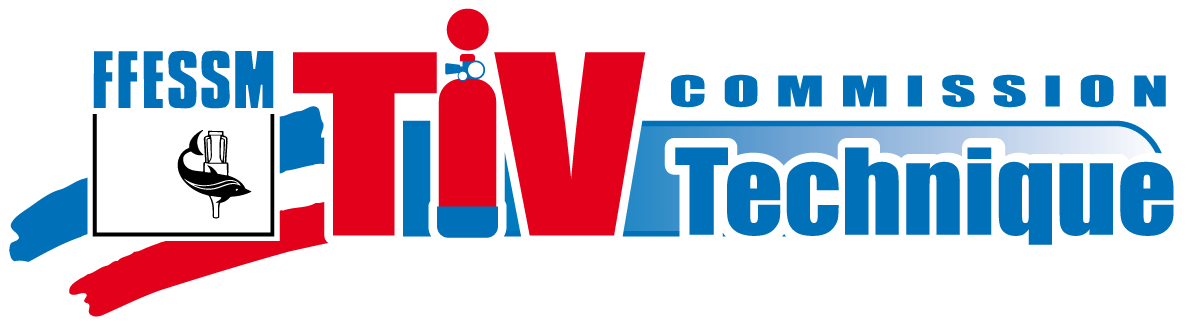 Charlie GOUINRéférent TIV FFESSMcharlie.gouin@fessm.frMarseille, le 24 février 2021Objet : Stages Formateur de T.I.V. 2021N/Réf. : CGO/24/02/21Madame,Monsieur,Deux stages de formation de Formateurs de T.I.V. seront organisés au cours de l’année 2021 :le premier aura lieu les 28, 29 et 30 mai 2021 à Niolon. le second aura lieu à l’automne en Nouvelle Aquitaine.Les stages débutent le vendredi à 8h30 et prennent fin le dimanche vers 13 heures. Des conférences peuvent être organisées les vendredi et /ou samedi soir après le dîner. La présence des stagiaires est obligatoire pendant toute la durée du stage.Vous trouverez ci-joint le formulaire d'inscription que chaque candidat doit retourner à la C.T.R. dont il dépend  voir date de retour dans bulletin joint.La participation au stage de Niolon est fixée à 190,00 € par stagiaire et doit être jointe à la demande d'inscription (chèque à l'ordre de la F.F.E.S.S.M). Elle comprend les frais de stage, l'hébergement et les repas du vendredi midi au dimanche midi. Le déplacement est à la charge des stagiaires.Les stagiaires ont possibilité d'arriver le jeudi soir (supplément 35 €, nuit seule ou 48 €, repas compris à régler directement à l’accueil de la base de Niolon), à condition de le mentionner sur le formulaire d'inscription. Chaque stagiaire recevra un accusé de réception, par mail, à réception de son inscription au siège fédéral et une convocation par mail, trois semaines avant le stage.Dans l'attente, je vous prie de croire, Madame, Monsieur, en l'expression de mes sentiments sportifs les meilleurs.									Le Référent National TIV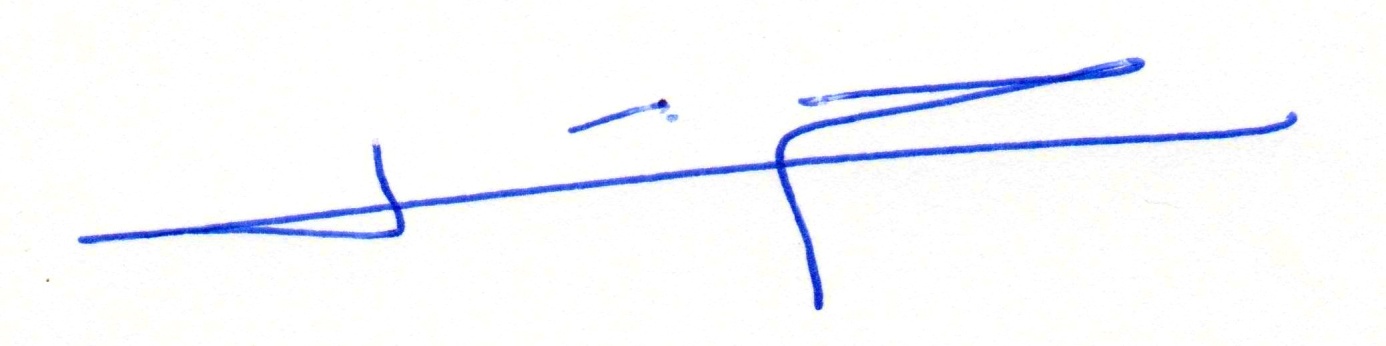 									        Charlie GOUINBULLETIN D’INSCRIPTION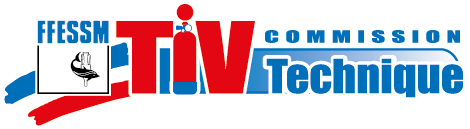 STAGE DE FORMATEURS DE T.I.VNIOLON - 28, 29 et 30 mai 2021Le dossier d'inscription complet est à adresser à votre C.T.R. qui le transmettra au siège fédéral (Adresse ci-dessous) pour être réceptionné au plus tard le 1er mai 2021.FFESSMRéférent TIV24 quai de Rive Neuve13284 MARSEILLE cedex 07     Contenu du dossier complet : ce formulaire renseigné + copie de la licence en cours de validité + copie carte TIV + chèque de 190,00 € (*) à l'ordre de la FFESSM.Tout dossier incomplet ou arrivant hors délai sera rejeté.    (*) Hébergement et repas du vendredi midi au dimanche midiArrivée le jeudi soir possible sur réservation et moyennant un supplément de 35 € pour la nuit et le petit déj + éventuellement 13 € pour le repas du jeudi soir  supplément à régler sur place à l’arrivée.Nom du stagiaire : 	Prénom : Numéro de licence : 	Numéro T.I.V : Date de naissance : 	Tél. portable : 	Email : Comité Régional : 	Nom du club : 	Numéro du club : Fonction locale, départementale ou régionale : Profession : Date d'arrivée : Jeudi soir                            Vendredi matin           Cocher une ou deux case(s)Je prendrai le repas du jeudi soir   ___________________________________________________________________Avis obligatoire du Président de la C.T.R.Avis favorable (1)	Avis défavorable (1)		          	       Le Président  de la C.T.R.Ordre de priorité: (2)				       		           Cachet     Signature(1) Rayer la mention inutile.(2) Indispensable dans le cas de plusieurs candidatures de la même CTR.